岗位类别及要求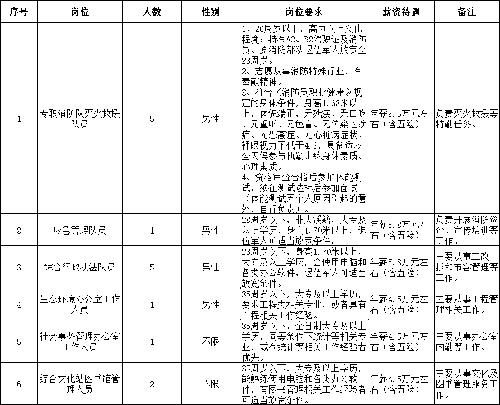 